La Classe à Horaires Aménagées CHAM est un dispositif gratuit, seul les frais de dossier sont dus. Ces classes permettent aux jeunes élèves de poursuivre plus aisément leurs études générales en parallèle avec leurs études musicales. Les élèves doivent faire preuve d’une motivation affirmée.Les élèves des classes à horaires aménagés Musique auront accès à toutes les filières de l'enseignement général, technologique et professionnel.Les classes à horaires aménagés visent à développer des capacités musicales dont les prolongements attendus sont la pratique amateur ou l'orientation professionnelle. Les élèves sont sous la responsabilité du Conservatoire pendant les cours d’enseignement musical dispensés sur les 3 sites pendant le temps CHAM (mardi après-midi et mercredi matin).Modalités dE PREInscriptionRetrait du formulaire de pré-inscription: Au Conservatoire de Nîmes ou au Collège FeuchèresDépôt des formulaires renseignés et accompagnés des pièces à fournir au Conservatoire de Nîmes avant le 25 mars 2020 :CONSERVATOIRE DE NÎMES - Scolarité CHAM2, rue de la Prévôté30000 NîmesProcédure d’admissionUn test d’admissibilité est organisé par le Conservatoire le : Mardi 5 mai 2020 à partir de 9h00 au ConservatoireAnnexe Fernand Pelloutier (6 rue Stanislas Clément)- Le candidat ayant déjà une pratique instrumentale doit présenter une pièce de son choix (préciser la pièce choisie sur le dossier) qu’il connait et aime bien.- Tous les candidats sont convoqués par courriel.- Après les tests d’admissibilité, une commission organisée au Collège Feuchères et présidée par l'inspecteur d'académie ou son représentant, est chargée de donner son avis sur les candidatures.- La commission fait une proposition qui prend en compte le niveau scolaire de l'élève, ses appétences en musique, mais aussi et pour une part importante, son projet personnel et sa motivation.- l’affectation définitive est prononcée par l’Inspection Académique courant Juin.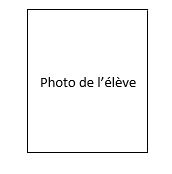 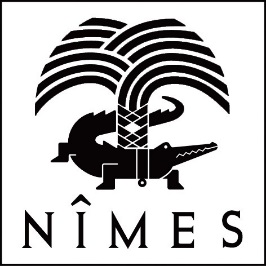                     Conservatoire à Rayonnement DépartementalMusique, Danse et Art DramatiqueDispositif ouvert en classe de 6èmeQuelques places peuvent se libérer en 5ème, 4ème, ou 3èmePIECES A FOURNIR AU CONSERVATOIRE : Frais de dossier 15,00 € (chèque libellé à l’ordre du trésor public)Justificatif de domicile datant de moins de 3 mois (facture EDF ou  GAZ ou EAU ou attestation ou relevé organisme CAF,  MSA, CPAM, attestation d’assurance habitation ou propriétaire).1 photo d’identité récenteCertificat de scolarité suivie dans d’autres Conservatoires (le cas échéant)La fiche d’évaluation jointe au dossier  est  à renseigner par l’établissement scolaire actuel qui la remettra au collège Feuchères.Identification de l’ElèveNom/Prénom : …………………………………………………………………………Date de naissance : …………………………………………………………………………Lieu de naissance : …………………………………………………………………………Représentant légalMr ou Mme :……………………………………………………………………………………Adresse :………………………………………………………………………………………..Code postal :……………………………………………………………………………………Ville :……………………………………………………………………………………………Téléphone domicile :……………………………………………….Téléphone bureau :…………………………………………………Téléphone mobile :…………………………………………………Courriel :………………………………@…………………………Attention la convocation est envoyée par courriel, écrire bien lisiblementENSEIGNEMENT ARTISTIQUE□ Débutant : Si oui : Discipline instrumentale sollicitée : □ : choix 1  …………………………………….  □ : choix 2  …………………………………………….□ Non débutant :Instrument pratiqué :……………………………………………………………………Nombre d’années de pratique :………………………………………………………………Ecole de Musique, Conservatoire, autre enseignement :…………………………………………………………………………………………………………………………………Pièce instrumentale présentée si pratique instrumentale externe au conservatoire :……………………………………………………………………………………………………………………..…………………………………………………………………………………………………………………….Pratique d’une chorale :              oui    non   Dans quel cadre ? ……………………………………………………………………………………………………………………..  Ensemble Instrumental CHAM   (réservé aux 4ème et 3ème) :L’élève souhaite participer à cet ensemble              oui        non                                         ENSEIGNEMENT GENERAL 2019/2020 Etablissement scolaire actuel :………………………………………………………………Adresse :…………………………………………………………………………………… …………………………………………………………………………………………………..Classe suivie en 2019/2020: ………………………………………………………………CADRE RESERVE AU CONSERVATOIREADMISSIONCours  FM      :………………………………………………………………………………………………………………………………..Cours d’Instrument :……………………………………………………ADHESIONS ET AUTORISATIONSAUTORISATION DE DEPLACEMENT DES ELEVES SUR LES SITES DU CONSERVATOIRE □ OUI                         □ NON ** l’accompagnement sera pris en charge par le ConservatoireDROIT A L’IMAGE                □   autorise                                                   □ n’autorise pas Le conservatoire à photographier ou filmer mon enfant ou moi-même lors de manifestations publiques ou dans le cadre de son activité et à diffuser cette image sur les différents supports de communications ASSOCIATION DES PARENTS D’ELEVES  APEC□   Autorise                     □    n’autorise pasLe conservatoire à transmettre mes coordonnées personnelles à l’association des parents d’élèves.Cette autorisation de transmission des coordonnées ne vaut pas adhésionENGAGEMENTJe soussigné(e), (Prénom/NOM)  ……………………………………………□ M’engage à régler les frais de dossier  lors du dépôt du dossier de préinscription□ M’engage à régler les frais de scolarité si 2ème discipline hors dispositif CHAM □ Autorise, en cas d’accident l’hospitalisation de mon enfant □ Je reconnais avoir pris connaissance que les informations recueillies font l'objet d'un traitement informatique destiné à la gestion de la Mairie de Nîmes. Conformément à la loi "informatique et liberté" du 6 janvier 1978 modifiée en 2004 et au Règlement Général sur la Protection des données (RGPD 2016/679), vous bénéficiez d'un droit d'accès et de rectification aux informations qui vous concernent, que vous pouvez exercer en vous adressant à la Mairie de Nîmes – depuis le site nimes.fr, Rubrique Démarches-Protection des Données personnelles.Fait à Nîmes le ……………………………… : Signature Paiement :□   Carte bancaire    □   Espèces      □   Chèque                                                              Agent :